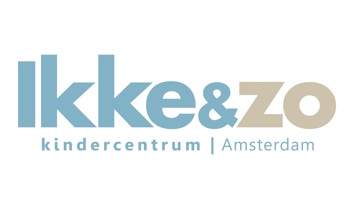 *) Indien bekendHandtekeningenOuder/Verzorger 1						Ouder/Verzorger 2Datum								Plaats   					Dit document bevat vertrouwelijke informatie, ondergetekenden verplichten zich hiermede vertrouwelijk mee om te gaan.Gegevens kind:AchternaamVoornamen*Roepnaam*Geslacht*(Verwachte) GeboortedatumBSN- nummer*NationaliteitGegevens ouders:Ouder/Verzorger 1:Ouder/Verzorger 2:VoorlettersVoornaamTussenvoegselAchternaamGeboortedatumBSN-nummerBeroepTelefoon (mobiel)Geheim nummer ja  nee ja  neeTelefoon (werk)E-mailadresAdresPc + WoonplaatsTelefoon (thuis)Bij noodgevallen en bij geen gehoor contact opnemen met:Bij noodgevallen en bij geen gehoor contact opnemen met:Bij noodgevallen en bij geen gehoor contact opnemen met:Naam / NummerNaam / NummerGewenste dagen aankruisen aubGewenste dagen aankruisen aubGewenste dagen aankruisen aubGewenste dagen aankruisen aubGewenste dagen aankruisen aubMaandagDinsdagWoensdagDonderdagVrijdagGewenste ingangsdatumGewenste ingangsdatumUurtarief 2021 € 9,6052 weken per jaar geopendOpen van 7.30-18.00 uurTarieven geldig van 01-01-2021 t/m 31-12-2021. Nieuwe tarieven worden jaarlijks in overleg met de Ouder Commissie vastgesteld.Tarieven geldig van 01-01-2021 t/m 31-12-2021. Nieuwe tarieven worden jaarlijks in overleg met de Ouder Commissie vastgesteld.Gegevens huisarts en andere medische gegevens:Gegevens huisarts en andere medische gegevens:Gegevens huisarts en andere medische gegevens:Gegevens huisarts en andere medische gegevens:HuisartsTandartsTel. nr. huisartsTel. nr. tandartsZorgverzekeraarAllergieënMedicijngebruikBijzonderheden gezondheid of functionerenOverige voorwaarden:De opzegtermijn is 1 maand. Dit dient schriftelijk te gebeuren! De contracturen dienen per maand te worden opgenomen. Er is geen verrekening of teruggaaf van niet gebruikte uren mogelijk. Toestemming oudersMiddels onderstaande handtekening geven ouders toestemming voor de volgende zaken:Toestemming oudersMiddels onderstaande handtekening geven ouders toestemming voor de volgende zaken:Toestemming oudersMiddels onderstaande handtekening geven ouders toestemming voor de volgende zaken:Ons kind mag gedurende de opvangsituatie gefotografeerd en/of gefilmd worden, denk hierbij aan foto’s en/of film tijdens verjaardagen, activiteiten enz. Deze opnames kunnen bijvoorbeeld gebruikt worden om ouders te informeren over de activiteiten op de groep door middel van een fotocollage of nieuwsbrief, video interactie begeleiding (intern gebruik), privé gebruik (in geval van verjaardagen) enz. ja neeBovenstaande opnames mogen eventueel worden gebruikt voor de volgende  pr-doel einden ja neeOp de website ja neeIn de plaatselijke(week) krant ja neeOns kind mag op de buik slapen. ja neeOns kind mag de sieraden om houden in bed. ja neeOns kind mag mee met kleine uitstapjes onder begeleiding van een pedagogisch medewerker (bezoek aan een winkel, eendjes voeren, naar westerpark ect. ja nee